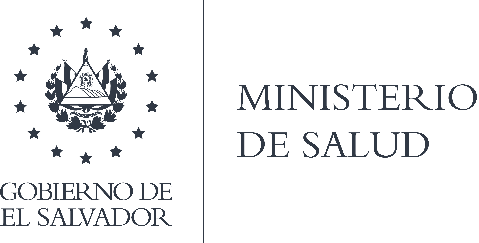 REPÚBLICA DE EL SALVADOR.DOCUMENTOS DE SELECCIÓN PARA COMPARACIÓN DE PRECIOS EN ADQUISICIÓN DE BIENES Y SERVICIOS DIFERENTES DE CONSULTORÍA Y/O CONEXOS.País: El Salvador.Contratante: MINISTERIO DE SALUD.Nombre del convenio: INICIATIVA SALUD MESOAMÉRICA 2015 (SM 2015).Número del convenio: FONDO MESOAMERICANO DE SALUD N° GRT/HE 14650-ES, GRT/HE 14651-ES.Título del proceso: ADQUISICIÓN DE PAPELERÍA DE OFICINA (PAPEL PARA PLOTTER) PARA LA UGP PRIDES II (SEGUNDO PROCESO).CP n.°: CP-B-2doTD-ISM-MINSAL-27-BIS.Banco Interamericano de Desarrollo (BID).Abril 2024.INDICE GENERALSECCION 03: 	FORMULARIOS PARA PRESENTACION DE OFERTAS.Formulario 01 - 	Formulario de Presentación de la Oferta.Formulario 02 - 	Datos generales del oferente.Formulario 03 - 	Lista de cantidades y precios.Formulario 04 - 	Lista de bienes, origen y especificaciones técnicas ofertadas.Formulario 05 - 	Cronograma de cumplimiento y Plan de entregas.Formulario 06 - 	Declaración de Mantenimiento de la Oferta.SECCIÓN 03:  FORMULARIOS PARA PRESENTACIÓN DE OFERTAS.		Formulario 01 - Formulario de Presentación de la Oferta.Comparación de Precios n.°: CP-B-2doTD-ISM-MINSAL-27-BIS.Título de la adquisición: ADQUISICIÓN DE PAPELERÍA DE OFICINA (PAPEL PARA PLOTTER) PARA LA UGP PRIDES II (SEGUNDO PROCESO). [insertar la fecha]Señores MINSALPresente.-El que suscribe, en atención a la invitación efectuada por el Ministerio de Salud, luego de examinar los lineamientos recibidos, ofrece los bienes requeridos por un Precio del Contrato de US$ [indique el monto en cifras y en letras] dólares de los Estados Unidos de América, incluido el valor del IVA.El precio incluye todos los tributos, impuesto y/o cargos, comisiones, etc. y cualquier gravamen que pueda recaer sobre el CONTRATISTA, incluido el IVA. El plazo de entrega de los bienes es de (ver numeral 6____ (x) días calendario, contados a partir de la fecha de distribución de la orden de compra.Al presentar la oferta como Representante Legal de [Nombre del Oferente], declaro bajo juramento, que:Nos comprometemos a entregar los bienes requeridos con sujeción a los requisitos que se estipulan en los documentos de selección y sus secciones y por los precios fijos arriba indicados y consignados también en la Oferta.Garantizo la veracidad y exactitud de la información y las declaraciones incluidas en los documentos de la oferta, formularios y otros anexos.Nos comprometemos a denunciar cualquier acto relacionado con prácticas prohibidas que fuere de mi conocimiento durante el desarrollo del proceso. Confirmamos por la presente que esta Oferta tiene un período de validez de sesenta (60) días calendario y que está acompañada de una Declaración de Mantenimiento de Oferta.Manifestamos con carácter de declaración jurada que: i) no tenemos conflicto de intereses, ii) nuestra empresa, sus afiliados o subsidiarias, incluyendo todos los subcontratistas o proveedores para ejecutar cualquier parte del Contrato, no han sido declarados inelegibles por el Banco, bajo las leyes del país del Contratante o normativas oficiales, y iii) no tenemos ninguna sanción del Banco o de alguna otra Institución Financiera Internacional (IFI).En caso de ser adjudicado, nos comprometemos a suscribir la orden de compra en los términos previstos en este documento de selección. Entendemos que esta oferta, junto con su aceptación por escrito incluida en la notificación de adjudicación, constituirá una obligación hasta la suscripción de la orden de compra, y que el Programa no está obligada a aceptar la oferta evaluada como la más ventajosa ni ninguna otra Oferta que reciban, sin que tal decisión permita reclamación por parte del oferente.Conocemos y aceptamos que el Programa se reserva el derecho de adjudicar el contrato, cancelar el proceso, rechazar todas las ofertas o declarar desierto el proceso si conviniese a los intereses nacionales o institucionales, sin que ello le genere responsabilidad alguna.Esta Oferta y su aceptación por escrito constituirán un Compromiso de obligatorio cumplimiento. Entendemos que ustedes no están obligados a aceptar la Oferta más baja ni ninguna otra Oferta que pudieran recibir.Atentamente,Firma Autorizada: __________________________________________________________Nombre y Cargo del Firmante:   _______________________________________________Nombre del Oferente: _______________________________________________________Dirección: _________________________________________________________________Formulario 02 – Datos generales del oferente.[insertar la fecha]a) Información del oferenteFormulario 03 – Lista de cantidades y precios.[insertar la fecha]El precio ofertado esta expresado en Dólares de los Estados Unidos de América. Incluye todos los costos directos e indirectos, seguros, transporte, inspecciones, pruebas y cualquier costo por otro concepto que pueda tener incidencia sobre el valor de los bienes. [El precio ofertado deberá ser consignado únicamente con dos decimales]Impuestos: El precio arriba expresado incluye todos los tributos, impuesto y/o cargos, comisiones, etc. y cualquier gravamen que recaiga o pueda recaer sobre el bien a proveer o la actividad del proveedor, incluyendo el IVAFirma Autorizada: __________________________________________________________Nombre y Cargo del Firmante:   _______________________________________________Nombre del Oferente: _______________________________________________________Dirección: _________________________________________________________________Formulario 04 – Lista de bienes, origen y especificaciones técnicas ofertadas. [insertar la fecha]Firma Autorizada: __________________________________________________________Nombre y Cargo del Firmante:   _______________________________________________Nombre del Oferente: _______________________________________________________Dirección: ________________________________________________________________Formulario 05 – Cronograma de cumplimiento y Plan de Entregas.[insertar la fecha]Firma Autorizada: __________________________________________________________Nombre y Cargo del Firmante:   _______________________________________________Nombre del Oferente: _______________________________________________________Dirección: ________________________________________________________________Formulario 06 - Declaración de Mantenimiento de la Oferta. [Si se solicita, el Oferente completará este Formulario de acuerdo con las instrucciones indicadas en corchetes.]_________________________________________________________________________Fecha: [indique la fecha]Comparación de Precios n.°: CP-B-2doTD-ISM-MINSAL-27-BISTítulo de la adquisición: ADQUISICIÓN DE PAPELERÍA DE OFICINA (PAPEL PARA PLOTTER) PARA LA UGP PRIDES II (SEGUNDO PROCESO).A:  Ministerio de SaludNosotros, los suscritos, declaramos que:Entendemos que, de acuerdo con sus condiciones, las Ofertas deberán estar respaldadas por una Declaración de Mantenimiento de la Oferta.Aceptamos que automáticamente seremos declarados inelegibles para participar en cualquier licitación de contrato con el Contratante por un período de 1 año para el literal a) y b); y 3 años para el literal c), contado a partir de la fecha de presentación de la oferta, si violamos nuestra(s) obligación(es) bajo las condiciones de la Oferta sea porque:retiráramos nuestra Oferta durante el período de vigencia de la Oferta especificado por nosotros en el Formulario de Oferta; o(b)	no aceptamos la corrección de los errores de conformidad con los Documentos de Selección; o(c)	si después de haber sido notificados de la aceptación de nuestra Oferta durante el período de validez de la misma, (i) no firmamos o rehusamos firmar el Convenio, si así se nos solicita; o (ii) no suministramos o rehusamos suministrar la Garantía de Cumplimiento de conformidad con las IAO.Entendemos que esta Declaración de Mantenimiento de la Oferta expirará, si no somos el Oferente Seleccionado, cuando ocurra el primero de los siguientes hechos: (i) hemos recibido una copia de su comunicación informando que no somos el Oferente seleccionado; o (ii) haber transcurrido veintiocho días después de la expiración de nuestra Oferta.Firmada: [firma del representante autorizado]. En capacidad de [indique el cargo]Nombre: [indique el nombre en letra de molde o mecanografiado]Debidamente autorizado para firmar la Oferta por y en nombre de: [indique el nombre la entidad que autoriza]Fechada el [día] día de [mes] de [año]1.  Nombre del Oferente: [indicar el nombre del Oferente]     Nacionalidad: [indicar la nacionalidad]Naturaleza: Persona natural: __________________Persona jurídica: ______________________3.   Año de registro del Oferente: [indicar el año de registro del Oferente]4.  Dirección del Oferente en el país donde está registrado: [indicar la Dirección del Oferente en el país donde está registrado]5.  	Información del representante autorizado del Oferente:	Nombre: [indicar el nombre del representante autorizado]	Dirección: [indicar la dirección del representante autorizado]Números de teléfono: [indicar los números de teléfono del representante autorizado]Dirección de correo electrónico: [indicar el correo electrónico del oferente]7.	Se adjuntan copias de los documentos originales de: [marcar la(s) casilla(s) de los documentos originales adjuntos]Estatutos de la Sociedad o Registro de la empresa indicada en el párrafo1 anterior.Si se trata de una Asociación en Participación o Consorcio, Convenio de Asociación en Participación o del Consorcio.ITEMDESCRIPCIÓNU/MCANTIDAD
(a)PRECIO UNITARIO
(b)PRECIO TOTAL
(c)1PAPEL BOND PARA PLOTTER MEDIDA DE 36 PULGADAS X 150 PIES, ROLLOC/U13c=a*bSUBTOTAL  (d)d = (c) (todos los ítems)IVA  (e)(e) = (d) * 13%TOTAL (f)(f) = (d) + (e) ÍTEMCÓDIGOMINSALCÓDIGOONUNOMBREESPECIFICACIONES TÉCNICAS OFERTADAS18010109714111510PAPEL BOND PARA PLOTTER MEDIDA DE 36 PULGADAS X 150 PIES, ROLLOESPECIFICACIONES TÉCNICAS OFERTADASDescripción yCaracterísticas MecánicasDescripción yCaracterísticas MecánicasPapel bond para Plotter, medida de 36 pulgadas x 150 pies, rollo, gramaje 80 g/m2 Papel bond para Plotter, medida de 36 pulgadas x 150 pies, rollo, gramaje 80 g/m2 Tiempo de entregaTiempo de entregaTiempo de entregaTiempo de entregaMarcaMarcaMarcaMarcaModelo (si aplica)Modelo (si aplica)Modelo (si aplica)Modelo (si aplica)País de Origen:País de Origen:País de Origen:País de Origen:ÍtemDescripción de los BienesU/M Cant.Lugar de destino convenido Fecha de Entrega Fecha de Entrega Fecha de Entrega ÍtemDescripción de los BienesU/M Cant.Lugar de destino convenido Fecha más Temprana de EntregaFecha Límite de EntregaFecha de Entrega Ofrecida por el Oferente1Papel bond para Plotter medida de 36 pulgadas x 150 pies, rolloC/U13Almacén el Paraíso, Colonia El Paraíso, final 6ª. Calle Oriente No. 1105, San Salvador5 días calendario30 días calendario[indicar Fecha de Entrega  Ofrecida por el Oferente]